«Дима Астапов – вот реальный кандидат в президенты лагеря!»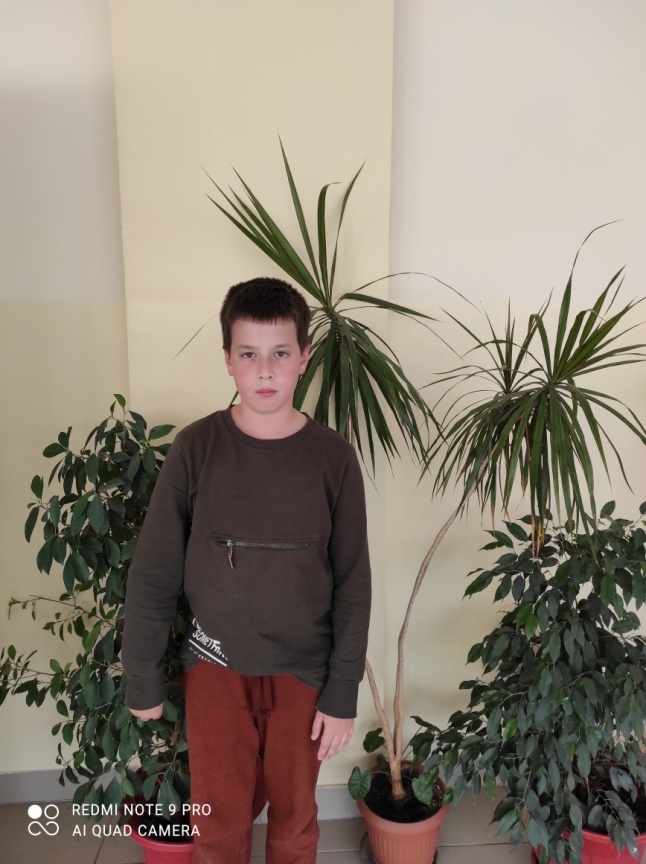 «Для меня главное – не победить, а постараться сделать так. Чтобы время в лагере вы провели с удовольствием»Горбунов Богдан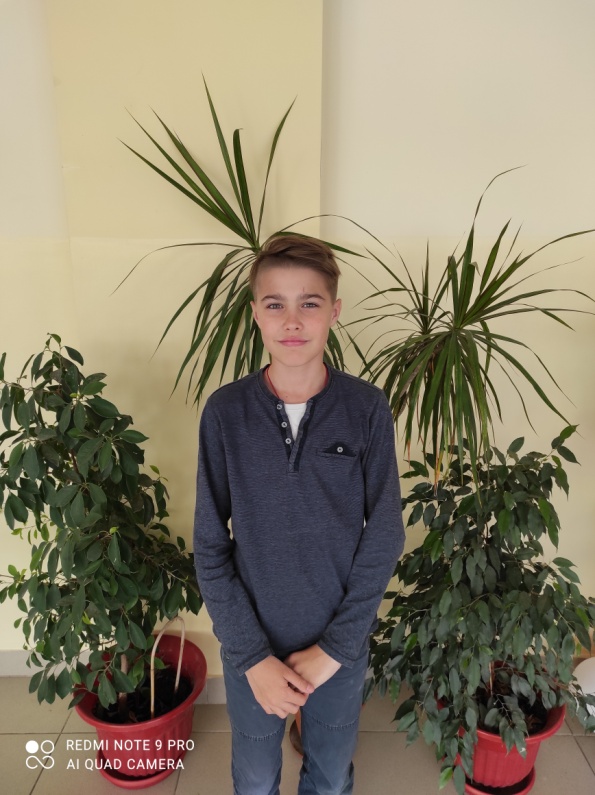 «Я Горбунов Богдан! Голосуй за меня и получи + к своей карме!»Баскаков Андрей«Не претендуй – будь, не обещай – действуй, не мечтай – совершай!»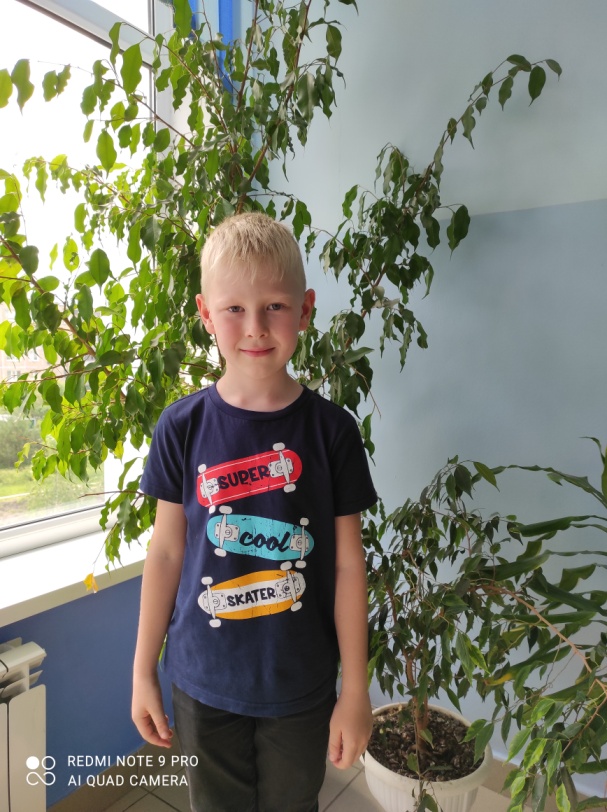 «Отдайте свой голос за меня и я вас приятно удивлю!»Аникеева Валентина«Хочешь, чтоб было все без обмана? Тогда вперед! Твой выбор – Валя!»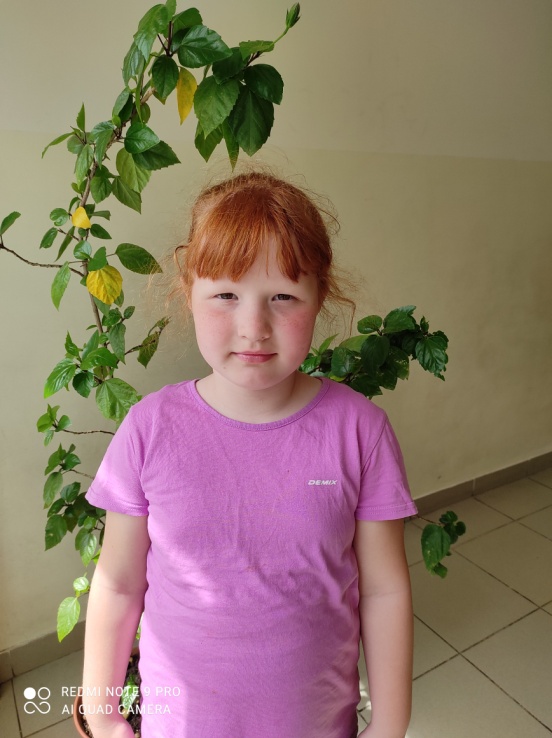 «Отдайте голос за меня и будешь мы все, как семья»Мокшина Эвелина«Отдайте голос за Эвелину и сразу станешь ты счастливей!»«Я такая же, как и вы. Люблю бегать, играть, есть вкусняшки. Я знаю, как сделать лагерь интересным. Голосуй за меня!»«Я, ты, он, она – вместе мы одна семья! Отдайте голос за меня!»